Boy Scouts & Girl Scouts Fairbook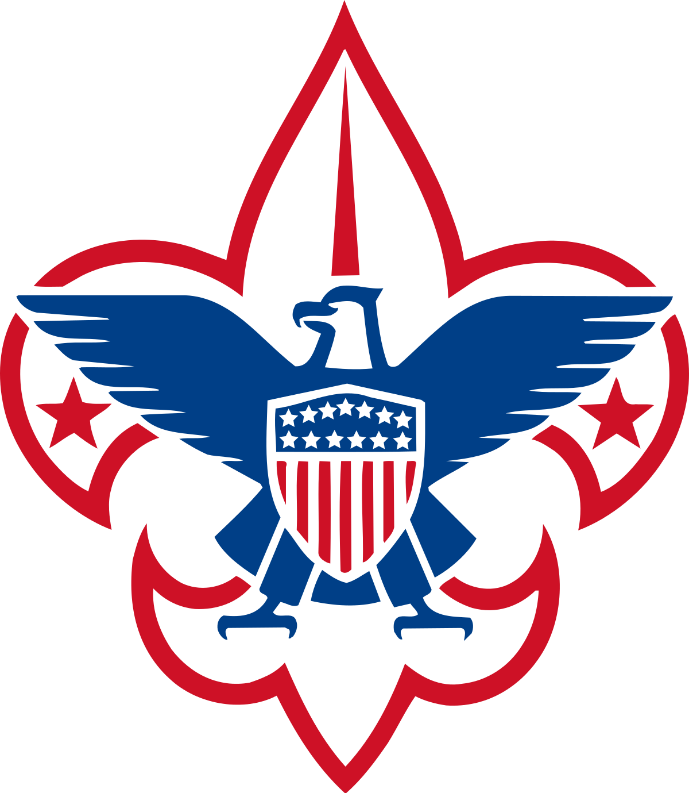 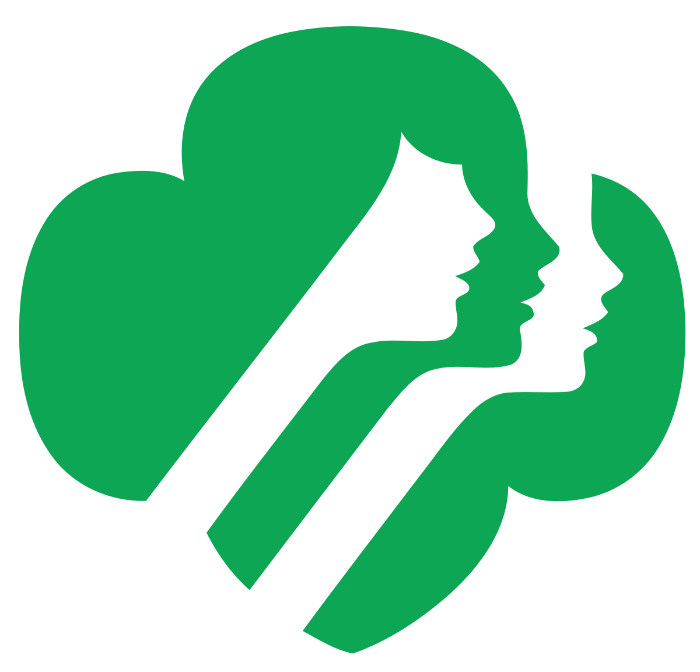 “LIFE IS A HIGHWAY WITH 4-H” RENO COUNTY FAIRJULY 15 – JULY 24KANSAS STATE FAIR GROUNDSReno County Fair 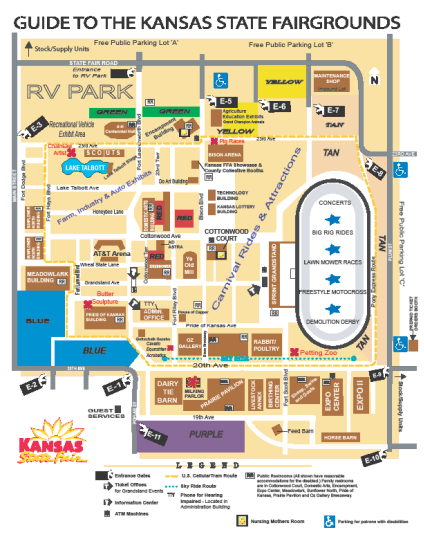     AssociationFair BoardShala Metzger, PresidentKatie Graham, Vice PresidentRosita Aldrich, SecretaryJill Jones, TreasurerBret EckertCasey SchoonoverBailey BornJenn GallowayClint LanningRyan BlubaughTravis GraberKaden Ketterl, Youth RepFair Board Mission Statement:The mission of the Reno County Fair Association is to provide educational opportunities for youth and their families to showcase projects and skills, have fun, and interact with each other.Reno County Extension Office Extension Staff:Laurie Carr, Family and Community Wellness AgentCindy Gehring, Office ProfessionalPam Paulsen, Horticulture Agent & DirectorDonna Phillips, 4-H Program Assistant/Office ProfessionalMarcus Preuninger, Agriculture/Natural Resources AgentSchedule of EventsSaturday July 15 8:00 a.m.	 	4-H Dog Show, Sunflower North Building			Open Class Dog Show followingSunday July 16 8:00 a.m.		Cowboy Church at Expo 2 (outside horse arena				Horse Show following church serviceTuesday July 18 9:00 a.m.		Fashion Revue Judging, Stringer Fine Arts Building, HCC 6:30 p.m.		Public Fashion Review, Stringer Fine Arts Building, HCCWednesday July 19 8:00 a,m. - 12:00 p.m.	Camper check-in (No early check in) 1:00 p.m.	      	Challenge of Champions, Meadowlark Building 2:30 p.m. 		Meeting for Superintendents, Assistant Superintendents and Fair Board    		 		in the Meadowlark Building 3:00 p.m.		Set up fairgrounds 5:00 p.m.		Volunteer Appreciation Supper 6:00-8:00 p.m. 		Early Check-in for ALL static exhibits, including open classThursday July 20 7:30-10:00 a.m.	Static Exhibit Check-In, Meadowlark Building 	ALL 4-H/FFA & OPEN CLASS STATIC EXHIBITS MUST  BE  IN PLACE BY 10:00 AM 8:00 a.m.	Conference Judging for ALL 4-H/FFA static exhibits begin at 8:00 unless otherwise  listed 10:00 a.m.                  	Open Class Market Wheat Show (no conference judging) 10:00 a.m.- 6:00 pm 	Photography Judging Contest, Meadowlark Building 1:00 p.m.		Leadership Challenge, Meadowlark Building 2:00 p.m.		Demonstrations/Public Speaking  For All Age Groups 5:00—8:00 p.m.	Rabbit Check in (rabbits must be checked in by 8pm) 5:00—8:00 p.m.	Poultry Check in & Blood Pull (poultry my not enter the barns before their blood is  drawn) (poultry must be checked in by 8pm) 6:00-9:00 p.m.		Optional arrival of Beef, Swine & Bucket Calf 6:00-8:00p.m.		Sheep and Goat check in @ Gate 11 (Poplar Street)			(Sheep & Goats Must be Inspected by Vet) 7:00 - 8:00 p.m.	Goat Weigh In - NO COVERINGS AND NO HALTER AT TIME OF WEIGH IN) 8:00 -9:00 p.m.	Sheep Weigh In - (NO COVERINGS AND NO HALTER AT TIME OF WEIGH IN) 9:00 p.m.		Mandatory Goat & Sheep Meeting  6:00 p.m.		Exhibit Building ClosesFriday July 21 8:00 a.m.		Exhibit Building Open 8:00 am - 6:00 pm	Contest of the Day – Marshmellow Tower- Meadowlark Building 8:00 a.m.		Rabbits Show 8:00 a.m.		Goat Show			Show Order: 	Showmanship		                      		Market                                                		Breeding		                      		Old Timers Show 8:00-10:00 a.m.	Beef, Bucket Calf and Swine Arrival			(ALL LIVESTOCK MUST ARRIVE BY 10 A.M.) 9:00 a.m. 			Pet Display, Meadowlark Building 10:00 a.m.          	Judging of Poultry  10 a.m.-6:00 pm   	Photography Judging Contest, Meadowlark Building 11:00 - 1:00 p.m. 	Horticulture Judging Contest 12:00 - 1:30 p.m.: 	Swine Weigh-In & check in 1:30 p.m.		Mandatory Swine Meeting 1:00 - 2:00 p.m.	Breeding Beef Check in @ Beef Office 2:00 - 3:00 p.m..	Beef Weigh-In & check in 3:00 p.m.		Mandatory Beef Meeting 4:00 p.m.		Beef Fitting for 2nd Year Bucket Calves and Beef Project Participants6:00 p.m.		Exhibit Building Closes 5:00 p.m.		Food Trucks  7:00 p.m.		Ranch Rodeo Expo 2 (Outside Horse Arena)     9:00 p.m..		Live entertainment Dance (Flattland)Saturday July 22 8:00 a.m.		Exhibit Building Open 8:00am - 6:00 pm	Contest of the Day – Corn Hole Skills 8:00 - 10:00		Cow/Calf Pair Arrival			Cow/Calf Release—1 hour after Beef Show	 8:00 a.m.		Swine Show			Show Order: 	Showmanship		                      		Market                                                		Breeding                                                 		Old Timers Show 1:00 p.m.		Water Wars @ Gottschalk Park 6:00 p.m.		Exhibit Building Closes 6:00 p.m.		Sheep Show, held in the Goat/Sheep Barns 	                                   Show Order: 	Showmanship		                      			Market                                                			Breeding                                                			Old Timers ShowSunday July 23 8:00 - 9:00a.m.		Dairy Check In 9:00 a.m.		Beef Show (no adhesive or paint) 			Show order will be as follows:				Market Steers				Market Heifers				Bucket Calf/Second Year Bucket Calf show	Bucket Calf Conference Judging 1st and Second Year (Immediately following the bucket calf show)				Dairy				Showmanship				Breeding Heifers				Bred & Owned				Cow Calf Pair				Old Timer Show 12:00 p.m.		Exhibit Building Opens 12:00 - 6:00pm		Contest of the Day – Cup Stacking - Meadowlark Building	 5:00 p.m.		Pedal Pull check-in 6:00 p.m.		Pedal Pull   6:00 p.m.		Exhibit Building Closes                          	 5:00 - 8:00 p.m.	Blue Ribbon Free Family Fun Night - Prairie Pavilion			Inflatable Fun - Prairie Pavilion   8:00 - 9:30 p.m.	4H Dance @ Meadowlark Building                       Monday July 24 8:00 a.m.		Exhibit Building Opens 8:00. a.m.		Livestock Judging Contest Open to all ages—Sheep Barns 11:00 a.m.		Awards Luncheon - Meadowlark Building			Food Auction After Lunch		Release of All Exhibits 2:00 p.m.		General fairground clean-up for everyone 4:00 p.m.		Livestock Round Robin - Beef Barn 6:00 p.m.		Exhibit Building closes—all exhibits must be picked up. 7:00 p.m.		4-H/FFA Livestock Sale   All animal stalls must be cleaned before leaving the fairgroundsNo trash in the blue bins or manure piles at the back of the livestock buildingsGeneral Rules1. All 4-H, FFA, Scouts, and open class exhibits must be entered and in place by 10:00 a.m. Thursday, unless otherwise stated in departmental rules.2. All reference to 4-H/FFA member's age is age on January 1, of the current year. 3. All 4-H/FFA Entries including showmanship classes are due July 1 with stall-pen requests included online. All 4-H exhibits will be pre-entered on Fair Entry.com under Reno County Fair4. 4-H/FFA exhibitors may exhibit only in classes for projects in which they are enrolled on May 1 of the current year. Exhibits must be the result of the exhibitor’s current 4-H projects and the product of the exhibitor's own efforts.5. The judge's decision is final on all awards. The superintendent’s placing report will be the official record of the judge’s decision for premium payouts. The veterinarian's decision will be final.6. Appeal Process: Any protest on rules will include the following: Superintendent of Project, Representative from Extension Office, and Extension Council. Their decision is final. 7. All exhibits except meat animals listed for the sale will be released after the Awards Celebration, Monday. Exceptions can be made (i.e: in the event of extreme heat or sickness). No supervision will be provided for exhibits not removed by 6:00 p.m.8. Exhibitors removing exhibits prior to stated checkout time forfeit all premiums and the privilege to participate in any fair activities (including 4-H/FFA Livestock Sale) after the time the exhibit was removed. Superintendent will report any early removal of exhibits to the 4-H Agent9. Exhibits will be placed into purple, blue, red and white ribbon groups. Champion and Reserve Champion, Grand Champion and Reserve Grand Champion may be awarded where indicated, if quality merits. No awards will be given which are not previously approved by County Fair Board. See special rules for each department.10. Premiums will be awarded after the County Fair. Premiums are awarded for purple, blue, red, and white. Premiums will not be awarded in the Cloverbud divisions or for Grand Champion, Champion or Reserve Champions in classes.11. Conference Judging: Formal conference judging will be used in as many departments as possible. Members will be advised just prior to the fair as to scheduling and other details. In other departments, 4-H/FFA members are encouraged to hear judge's comments. 12. If an exhibit does not qualify to show in an existing class, it may be exhibited in a class to be determined by the Superintendent and/or Extension Council and Fair Board. To establish a new class, there must be at least three (3) exhibitors.13. 4-H/FFA exhibits at the Reno County Fair are entered and displayed at the risk of the exhibitor. The Reno County Fair Board accepts exhibits and will exercise due care to protect them.  However, the Reno County Fair Board cannot accept responsibility for loss or damage due to the conditions imposed by large crowds, the arrangement of the buildings in which displays are housed and the number of exhibits. Exhibitors who have exhibits of great sentimental and/or monetary value should carefully consider whether such exhibits should be exposed to the hazards of the fair.14. The Reno County Fair Board prohibits bikes, rollerblades, skateboards,  hoverboards and dogs at the fair. Items will be taken and then can be picked up Monday at 2:00 in the Meadowlark Building.15. Any profanity and/or abuse of 4-H/FFA member or animal(s) will result in immediate  removal of animal(s) and guilty parties from the fairgrounds.16. Herdsmanship Awards (Beef, Dairy, Sheep, Swine, Goat, Bucket Calf Departments) - The Fair Board will provide a suitable award for members exhibiting from the club maintaining the best display in the department.   Basis for the award will be cleanliness of alleys and stalls, arrangement of exhibit, appearance of animals, storage of feeds and supplies, and identification of exhibits. Awards will 	be presented at the Awards Celebration.17. Showmanship - All exhibitors are encouraged to compete in showmanship class and pre-registration by July 1.  Members must show own animal. The top two showmen in each age group will compete for Grand Champion and Reserve Grand Champion showman.18. Assistance may be given by Reno County 4-H, FFA and immediate family members in grooming and in show preparation. 4-H/FFA members must be present and taking an active part in the process.  This rule will be strictly enforced and any exhibit tor violating it will have their animal in question eliminated from competition.19. Superintendents in the livestock departments have the authority to break classes where they feel it will be most beneficial to all exhibitors and the show.20. All livestock and dairy members are required to show their own stock unless they are ill or exhibiting two animals in the same class. Persons helping must be a Reno County 4-H/FFA member and approved by Extension Agent. If member is not able to be present for judging they must notify the 4-H Program Development Committee of the Extension Council beforehand in writing for permission.21. Exhibitor must furnish bedding, feed and equipment, as needed, at the fair and they must remove all litter from their stall or pens at the close of the Fair and place in designated areas.22. Exhibitors must house their animals in designated areas. Failure to do so will result In disqualification from the show.  All cattle except bucket calf projects must be taken to tie outs by 10:00 PM and left overnight.23. Household nominations for market livestock were due to the Reno County Extension Office by designated date for the currant year. Exhibitors must designate at check-in what animals they will be showing. 24. Only 4-H/FFA families exhibiting livestock will be allowed to stay overnight at the fair grounds (cannot stay in barns and an adult will be required to be present) and will be subjected to following the Reno County Fair camping procedures and the Reno County Participants Code of Conduct. 25. Sale of Livestock -- A 4-H/FFA animal sold at a public auction or privately, whether for immediate or future delivery, cannot, from the time of such sale, be shown by the seller in any 4-H/FFA show. All sales are final. All market class animals sold at the Reno County Fair must have a Livestock Drug Withdrawal Form on file at the Reno County Extension Office.  Withdrawal Forms are to be sent in with Entry Form. Any  livestock exhibitor may sell only one market beef, one market lamb, one market hog or one market goat, if eligible by weight and placing. The sale will be non-terminal with slaughter options.State Fair -- (See State Fair 4-H Entry Book)  Exhibits awarded a purple "Superior Award" (animal, blue) rating are  eligible to be exhibited provided the exhibit meets qualifications listed in State Fair 4-H Book list and 4-H member is 9 years old by January  1 (except where stated differently in State Fair 4-H premium book).a.  "*No Class at State Fair"-- Exhibits in these classes are not eligible for State Fair.  The exhibitor cannot substitute another exhibit or class.b.  Market animal or bird -- 4-Her must receive a blue at the County Fair. A different animal/bird than the one exhibited at the County Fair may be shown at the State Fair, provided the quality is equal to the one exhibited at the county level and it has been carried in the same project phase.26. FFA members must check the Kansas State Fair Book for entries that may be  exhibited.27. All livestock animals must be loaded and unloaded in the designated areas only.28. No ATV’s or UTV’s will be allowed on the fair premise without prior approval of the Fair Board. No one under the age of 21 will be allowed to operate ATV’s/UTV’s on the fair premises.29. No alcohol or controlled substances without a prescription will be allowed in or around the exhibit areas.30. Untamed animals deemed unsafe to people or other livestock may be asked to be removed from the fairgrounds by Agents or Fair board31. No items will be sold or booths set up by individuals or businesses on the fairgrounds without an approved and paid for vendor application. Vendor application is $150.00. Applications are available from the fair board treasurer.Boy ScoutsAdditional Information for All Boy Scouts Exhibitors:1. Competitive exhibition is open to all registered Boy Scouts in good standing. One (1) entry is allowed in each class. Classification for entries will go by Scouts registration rank from September 2022-August 2023.2. Exhibit articles must have been made by the exhibitor and never previously exhibited expect for collections which may be exhibited more than once if new additions are made, labeled, and dated.3. Collection items need to be clearly labeled. Collections may be entered in consecutive years, provided new additions are labeled and dated. 4. Drawings, paintings, and photography should be matted or mounted. No frames or glass are allowed.5. Pre-entry due by July 1, 2023. Entry form on fair website. Entry forms sent to renocountyfair@gmail.comMaximum Size Requirements:15” w x 20” l -  Collection and collection boxesBoy Scout ClassesDivision 1: Lion  & TigerBSA 1000: Artwork, any subject (painting, crayon, pencil, etc)BSA 1001: Kit Work (no legos or bionicles. Instructions must be included)BSA 1002: Wood Project, any itemDivision 2: WolfBSA 1003: Artwork, any subject (painting, crayon, pencil, etc)BSA 1004: Kit Work (no legos or bionicles. Instructions must be included)BSA 1005: Wood Project, any itemDivision 3: BearsBSA 1006: Artwork, any subject (painting, crayon, pencil, etc)BSA 1007: Collection, general (all items clearly labeled, no larger than 15” w x 20” l)BSA 1008: Kit Work (no legos or  bionicles. Instructions must be included.)Division 4:  Webelos & Arrow of LightBSA 1009: Artwork, any subject (painting, crayon, pencil, etc)BSA 1010: Collection, general (all items clearly labeled, no larger than 15” w x 20” l)BSA 1011: Knot Board (minimum of 6 knots)Division 5: Scouts to First ClassBSA 1012: Artwork, any subject (painting, crayon, pencil, etc)BSA 1013: Collection, general (all items clearly labeled, no larger than 15” w x 20”l)BSA 1014: Kit Work (no legos or bionicles. Instructions must be included)Division 6: Stars through EaglesBSA 1015: Artwork, any subject (paintings, crayon, pencil, etc)BSA 1016: Collection, general (all items clearly labeled, no larger than 15” w x 20”l)BSA 1017: Kit Work (no legos or bionicles. Instructions must be included)BSA 1018: Eagle Project Girl Scouts Additional Information for All Girl Scout Exhibitors:1. Competitive exhibition is open to all registered girl scouts in Kansas. One (1) entry is allowed in each class per exhibitor. Classification for entries will go by scout registration level from September 20221 through August 2023. 2. Exhibit articles must have been made by the exhibitor and never previously exhibited except for collections which may be exhibited more than once if new additions are made, labeled and dated.3. Drawings, paintings, and photography should be matted or mounted. No frames or glass allowed.4. Collection items need to be clearly labeled. Collections may be entered in consecutive years, provided new additions are labeled and dated. 5. Pre-entry due by July 1, 2023. Entry form on fair website. Entry form can be sent to renocountyfair@gmail.comMaximum Size Requirements: 15” w x 20” l -  Collections and collection boxes. Clearly labeled.Girl Scout ClassesDivision 10: DaisyGS 2000: Artwork, Any Subject (painting, crayon, pencil). Matted or mounted, no frames.GS 2001: Make a Toy, Game, or Puppet (homemade)GS 2002: Sweatshirt or T-shirt (painted or decorated)Division: BrownieGS 2003: Artwork, Any Subject (painting, crayon, pencil). Matted or mounted, no frames.
GS 2004: Creative Play (make a game or puzzle)
GS 2005: Recycle– Old into NewDivision: CadetteGS 2006: Artwork, Any Subject (painting, crayon, pencil). Matted or mounted, no frames.
GS 2007: Jewelry
GS 2008: Photography– matted or mounted, no framesDivision:  JuniorsGS 2009: Artwork, Any Subject (painting, crayons, pencil). Matted or mounted, no frames.
GS 2010: Weaving, Basketry, Macramé
GS 2011: Mosaic DesignDivision: SeniorGS 2012: Artwork, Any Subject (painting, Crayons, pencil). Matted or mounted, no frames.
GS 2013: Computer Graphics/Artwork
GS 2014: Photography– matted or mounted, no framesDivision: AmbassadorGS 2015; Artwork, Any Subject (painting, crayon, pencil). Matted or mounted, no frames.
GS 2016: Photography– tell a story using 5 photos. Display on poster board.
GS 2017: ScrapbookingGS 2018: Career Studies Project